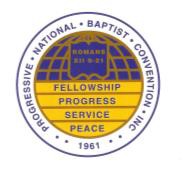 Please indicate course(s) you are registering when submitting registration form.Payment must accompany registration form.COURSE	FIRST COURSE #	_ COURSE	SECOND COURSE #		_TITLE  	(MR., MRS., MS., MINISTER, REV., DR.)NAME  	EMAIL ADDRESS  	HOME ADDRESS  	CITY STATE ZIP  	DAYTIME PHONE	CELL  	CHURCH  	PASTOR’S NAME  MAIL TO: PNBC HEADQUARTERS * 601 – 50th Street, NE* Washington, DC 20019CREDIT CARD PAYMENTS MAY BE FAXED TO 202-398-4998 OR EMAILED TO membership@pnbc.org OTHER PAYMENT OPTIONS: GIVELIFY or PAYPAL